Pizza Shop Floor PlanName(s): _________________________________________________________________InstructionsYou are the owner of a pizza shop. You are going to organize how your pizza shop is laid out. The goal is to lay out a pizza shop that organizes your shop in the most efficient way possible. Please consider the 5S’ of lean manufacturing and what are some lean principles that your shop will adopt to optimize how your business manufactures pizzas.Some things to consider and include in your floor plan::Where will the doors be located?How will you organize your work stations (order counter and cash register, pizza prep station, cooking station, clean up area, packaging for pick up and take out)?Will your pizza shop include a bathroom?How many employees will be working in your shop at a time?Will the employees share workstations or have designated workstations?Using a coloured marker, draw the walking and working path of an employeeUse the markers to demonstrate the travel path of the pizza from beginning to endYour plan must include:Employee(s)                                              Cash register/ Order counter                         5. Dishwasher StationPizza Prep Station                                         6. Take out/Pick Up areaPizza oven and cooking area                        7. Employee walking/working pathCut out the symbols on the next page and glue them onto your floor plan to demonstrate your plan. The symbols can represent the different stations. Please feel free to draw or include additional symbols that aren’t included. Be prepared to talk about your customized symbols and explain during the presentation of your shop. Justification Journal:                                                                                       Name(s):   Use this handout as a way to discuss your (or your groups) Lean manufacturing decisions when it comes to your pizza shop layout and choices. 1. Walk us through the flow of your pizza shop (where will the pizza start and finish and all the stops along the way). How will your pizza go through the work stations ____________________________________________________________________________________________________________________________________________________________________________________________________________________________________________________________________________________________________________________________________________________________________________________________________________________________________________________________________________________________________________________________________________________________________________________________________________________2. Discuss what different 5s and approaches to the 5s system that you incorporated into your pizza shop (employee suggestion box etc.)____________________________________________________________________________________________________________________________________________________________________________________________________________________________________________________________________________________________________________________________________________________________________________________________________________________________________________________________________________________________________________________________________________________________________________________________________________________3.What other ways do you plan on incorporating the principles of Lean Manufacturing into your business____________________________________________________________________________________________________________________________________________________________________________________________________________________________________________________________________________________________________________________________________________________________________________________________________________________________________________________________________________________________________________________________________________________________________________________________________________________4. Is there any other information that you want to communicate about your shop that will make it better than its competitors? Did you create any of your own symbols? What are they?____________________________________________________________________________________________________________________________________________________________________________________________________________________________________________________________________________________________________________________________________________________________________________________________________________________________________________________________________________________________________________________________________________________________________________________________________________________Lean Pizza Shop Floor Plan and Justification Journal Rubric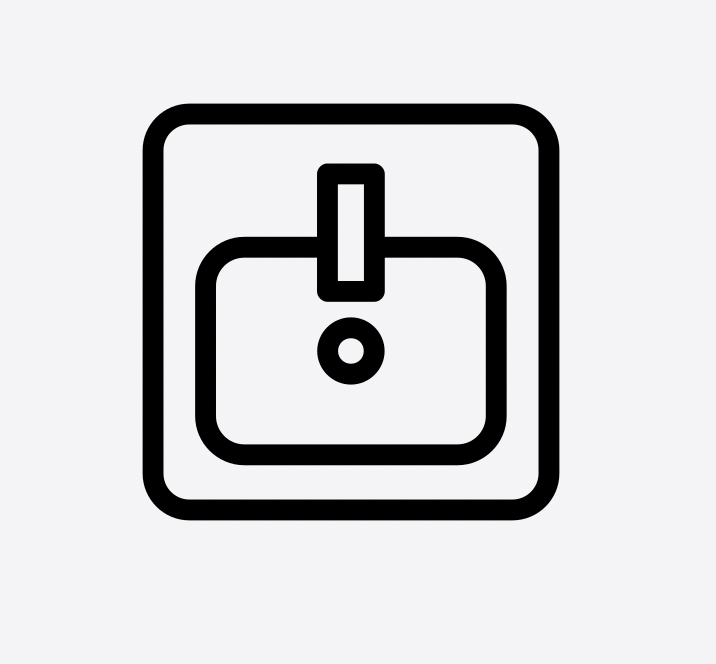 sinksink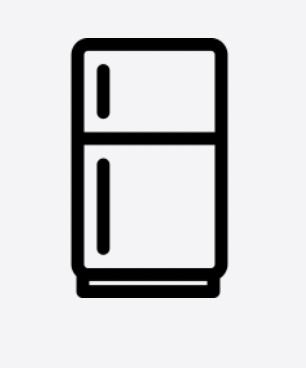 fridgefridge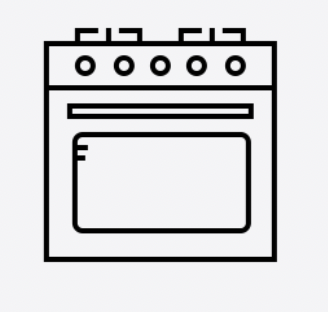 ovenovenoven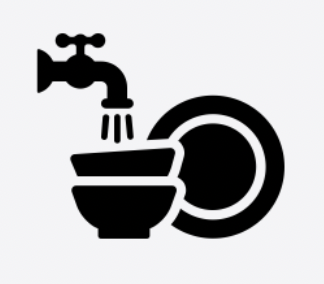 dish station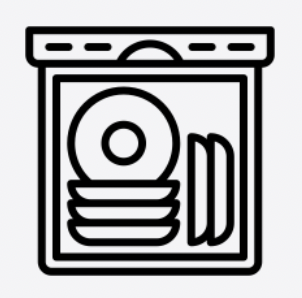 dishwasher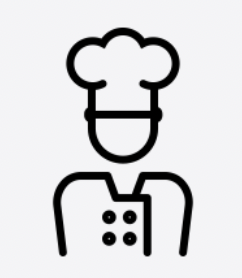 employee             employee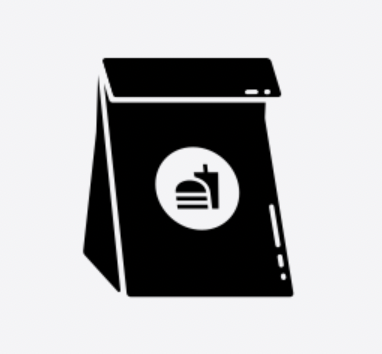 takeout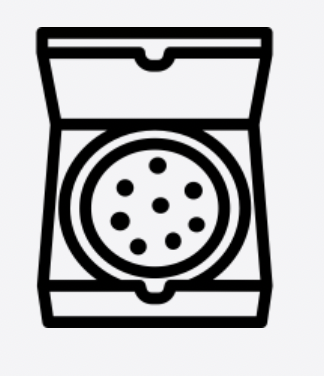 takeout pizzatakeout pizza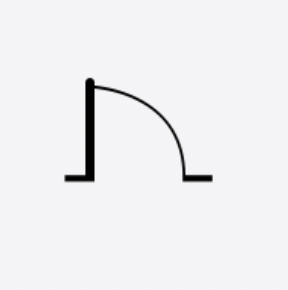 doordoordooremployeetakeout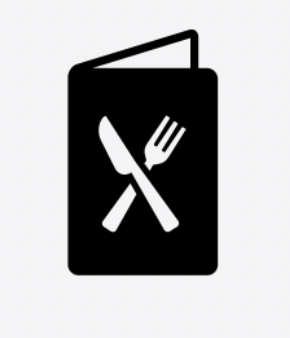 menumenu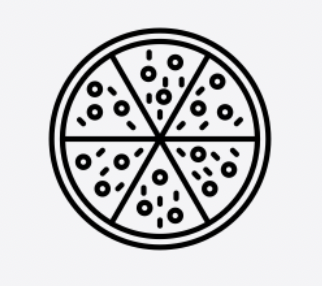 pizza preppizza prep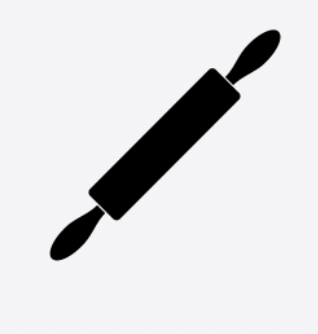 dough prep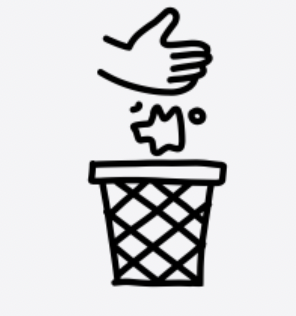 garbage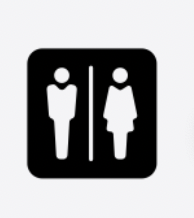 washroom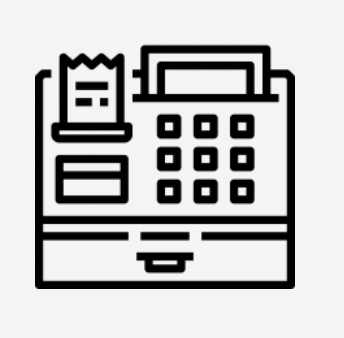 cash registercash register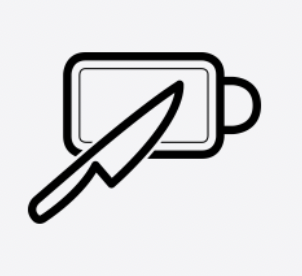 Topping prepToppings prepdough prepgarbagegarbage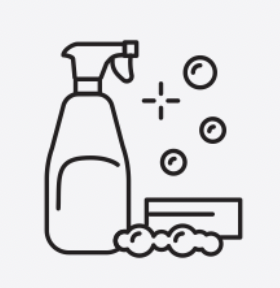 cleaning supplies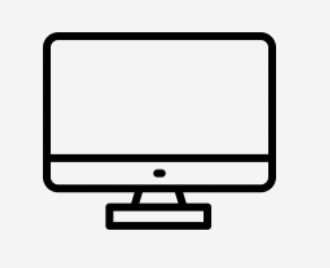 computerCriteriaLevel 4 Level 3 Level 2 Level 1 The Student(s):Knowledge and UnderstandingUnderstanding of content (e.g., concepts, ideas, theories, principles, procedures, processes)demonstrates thorough understanding of contentdemonstrates considerable understanding of contentdemonstrates some understanding of contentdemonstrateslimited understanding of contentThinking and InvestigationUse of critical/creative thinking processes, skills, and strategies (e.g., analyzing, interpreting, problem solving, evaluating, forming and justifying conclusions on the basis of evidence, developing solutions, considering diverse perspectives of Lean manufacturing)uses critical/creative thinkingprocesses, skills, and strategies with a high degree of effectivenessuses critical/creative thinkingprocesses, skills, and strategies with considerable effectivenessuses critical/creative thinkingprocesses, skills, and strategies with some effectivenessuses critical/creative thinking processes, skills, and strategies with limited effectivenessCommunicationExpression and organization of ideas and information in oral, visual, and/or written forms (e.g., diagrams, models, articles, response journals)expresses and organizes ideas and information with a high degree of effectivenessexpresses and organizes ideas and information with considerableeffectivenessexpresses and organizes ideas and information with some effectivenessexpresses and organizes ideas and information with limited effectivenessApplicationProposing courses of practical action to deal with problems relating to our changing worldproposes highly effective courses of practical actionproposes courses of practical action of considerable effectivenessproposes courses of practical action of some effectivenessproposes courses of practical action of limited effectiveness